-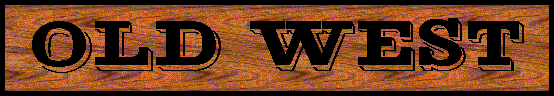 Vacation Bible School-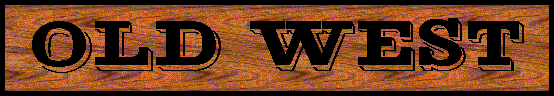 Vacation Bible School-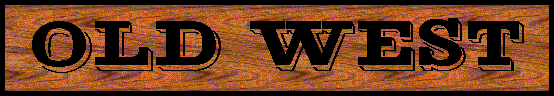 Vacation Bible School-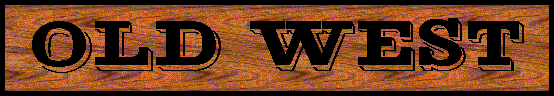 Vacation Bible School-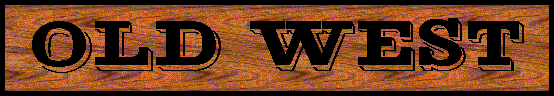 Vacation Bible School-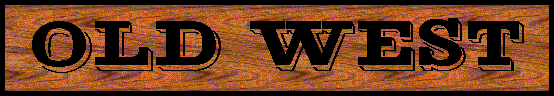 Vacation Bible School-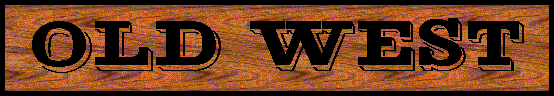 Vacation Bible School-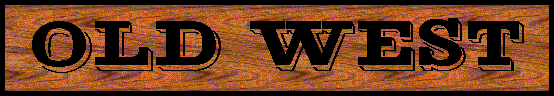 Vacation Bible School-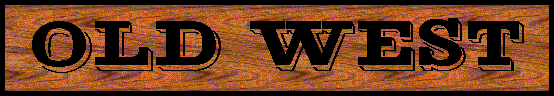 Vacation Bible School-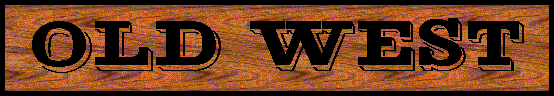 Vacation Bible School